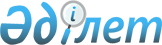 О повышении базовых ставок земельного налога и ставок единого земельного налога на не используемые земли сельскохозяйственного назначения
					
			Утративший силу
			
			
		
					Решение маслихата Аулиекольского района Костанайской области от 1 апреля 2016 года № 15. Зарегистрировано Департаментом юстиции Костанайской области 5 мая 2016 года № 6318. Утратило силу решением маслихата Аулиекольского района Костанайской области от 15 марта 2018 года № 185
      Сноска. Утратило силу решением маслихата Аулиекольского района Костанайской области от 15.03.2018 № 185 (вводится в действие по истечении десяти календарных дней после дня его первого официального опубликования).
      В соответствии с пунктом 5 статьи 386, пунктом 1 статьи 444 Кодекса Республики Казахстан "О налогах и других обязательных платежах в бюджет" (Налоговый кодекс) от 10 декабря 2008 года Аулиекольский районный маслихат РЕШИЛ:
      1. Повысить базовые ставки земельного налога в десять раз на не используемые в соответствии с земельным законодательством Республики Казахстан земли сельскохозяйственного назначения.
      2. Повысить ставки единого земельного налога в десять раз на не используемые в соответствии с земельным законодательством Республики Казахстан земли сельскохозяйственного назначения.
      3. Настоящее решение вводится в действие по истечении десяти календарных дней после дня его первого официального опубликования и распространяется на отношение, возникшее со 2 марта 2016 года.
      Руководитель государственного
      учреждения "Отдел земельных
      отношений акимата Аулиекольского
      района"
      ___________________ Бекмурзин А.Т.
      Руководитель управления
      государственных доходов по
      Аулиекольскому району
      _______________ Нурахметова Г.К.
					© 2012. РГП на ПХВ «Институт законодательства и правовой информации Республики Казахстан» Министерства юстиции Республики Казахстан
				
      Председатель внеочередной
сессии, секретарь
районного маслихата

Д. Койшибаев
